Publicado en Madrid el 26/04/2017 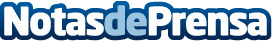 Factores que influyen en la elección de un campamento de verano en inglésEn la actualidad, muchos colegios tienen en sus programas escolares la enseñanza de una lengua extranjera obligatoria. Por esto, los niños comienzan desde edades muy tempranas a familiarizarse con lenguas extranjeras. Como consecuencia de esto, muchas familias aprovechan el verano para inscribirlos en campamentos de inglésDatos de contacto:LenfexNota de prensa publicada en: https://www.notasdeprensa.es/factores-que-influyen-en-la-eleccion-de-un Categorias: Internacional Idiomas Entretenimiento Ocio para niños http://www.notasdeprensa.es